KST PÚCHOV VÁS POZÝVA :Na HRAD HELFŠTÝNSOBOTA 22.10.2016Helfštýn : Jeden z najrozsiahlejších európskych hradov, založený začiatkom 14.storočia. Neustále opevňovaný a rozširovaný až do r.1746. Najmohutnejšie opevnenie z doby Viléma a Jana z Perštejna po r.1480 – 1540. Info.:  http://www.helfstyn.cz/ 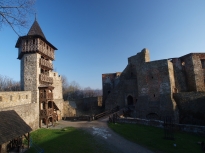 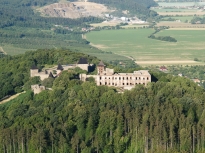 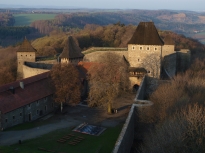 Popis trasy : Dĺžka trasy je cca 19 km a čas prechodu je cca 6 hod. ( bez prehliadky hradu ). Túru začneme v Lipníku nad Bečvou, budeme prechádzať cez Prírodnú rezerváciu Škrabalka a Týn nad Bečvou, navštívime hrad Helfštýn a po lesnej ceste Gabrielka sa dostaneme do Hranic na Moravě kde túru ukončíme. Trasa je nenáročná s jedným krátkym stúpaním k hradu Helfštýn. Vedie väčšinou po spevnených lesných cestách a miestnych komunikáciách. V rámci túry si prezrieme historické centrá miest Lipník nad Bečvou a Hranice na Moravě. Lesná cesta po ktorej budeme prechádzať je novo zrekonštruovaná a je pomenované po Gabriele dcére Bedřicha Smetanu , ktorá po nej chodila počas jeho pôsobenia v Týne nad Bečvou. V prípade nepriaznivého počasia sa vrátime z hradu do Lipníka a vlakom sa presunieme do Hranic. Kde by bol potom program podľa dohody účastníkov. Odchod : Zraz bude o 5:40 na žel.stanici v Púchove. Vlak Do Horního Lidče odchádza o 5:51 hod. Návrat bude o 19:40 hod.!!! Každý účastník si sám zakúpi cestovný lístok na cestu do Horního Lidče vrátane spiatočnej cesty !!!Na cestovanie na území Českej republiky bude zakúpený spoločný, zľavnený cestovný lístok.Prihlášky : Z dôvodu zakúpenia spoločného cestovného lístka sa treba prihlásiť u V.Jadrníčka do stredy 19.10. so zaplatením zálohy vo výške  5€. Presná suma bude upresnená po zakúpení lístka.Upozornenie : Vstupné na Helštýn si bude platiť každý účastník sám. Na hrade je možnosť občerstvenia v hradnej reštaurácii. Preto treba mať pri sebe primeranú sumu v CZK.Info.: V.Jadrníček – tel.: 0910784680, mail.: volodapu@gmail.comDôležité upozornenie a podmienky účasti na zájazde:a) – Každý účastník musí byť prihlásený v stanovenom termíne a musí mať zaplatený poplatok.b) – Každý účastník sa zúčastňuje na vlastnú zodpovednosť a na vlastné riziko.c) – Každý účastník musí mať so sebou platný doklad (OP), platný preukaz poistenca. d) – Účastníci sa zúčastňujú zájazdu a turistiky na vlastné riziko a zodpovedajú sami za svoj zdravotný stav. Organizátor zájazdu nezodpovedá za úrazy a zmeny zdravotného stavu účastníkov zájazdu.e) – Organizátor si vyhradzuje právo zmeny programu zájazdu.dospělístudentidůchodcižáci ZŠděti do 6 letBřezen a listopad:30 Kč20 Kč20 Kč20 KčzdarmaDuben – říjen:60 Kč40 Kč40 Kč30 Kčzdarma